26/05 RM 03679faltouHardware e SoftwareATIVIDADE – PÁGINA: 281) O que é um HARDWARE? Dê 03 exemplos:----------------------------------------------------------------------------------------------------------------------------------------------------------------------------------------------------------------------------------------------------------------------------------------------------------------------------------------------------------------------------------------------------------------------------------------------2) O que é um SOFTWARE? Dê 02 exemplos:----------------------------------------------------------------------------------------------------------------------------------------------------------------------------------------------------------------------------------------------------------------------------------------------------------------------------------------------------------------------------------------------------------------------------------------------3) Escreva (S) para SOFTWARE e (H) para HARDWARE: ( )                          ( )                             ( )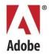 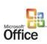 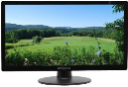 ( )                           ( )                          ( )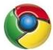 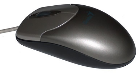 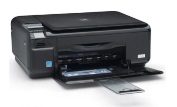 